РЕЗУЛЬТАТЫ МЕЖДУНАРОДНОГО МОЛОДЕЖНОГО КОНКУРСА СОЦИАЛЬНОЙ АНТИКОРРУПЦИОННОЙ РЕКЛАМЫ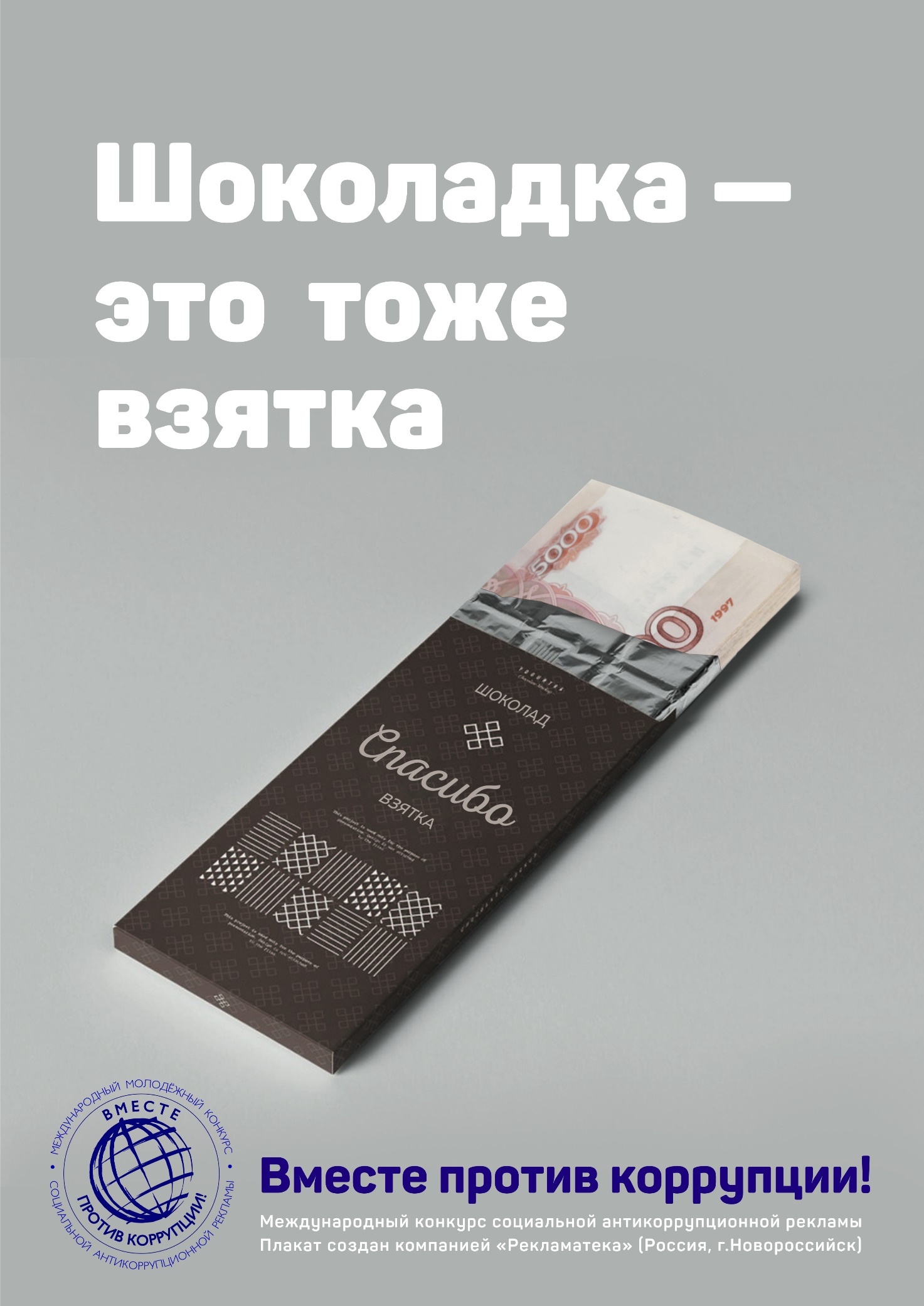 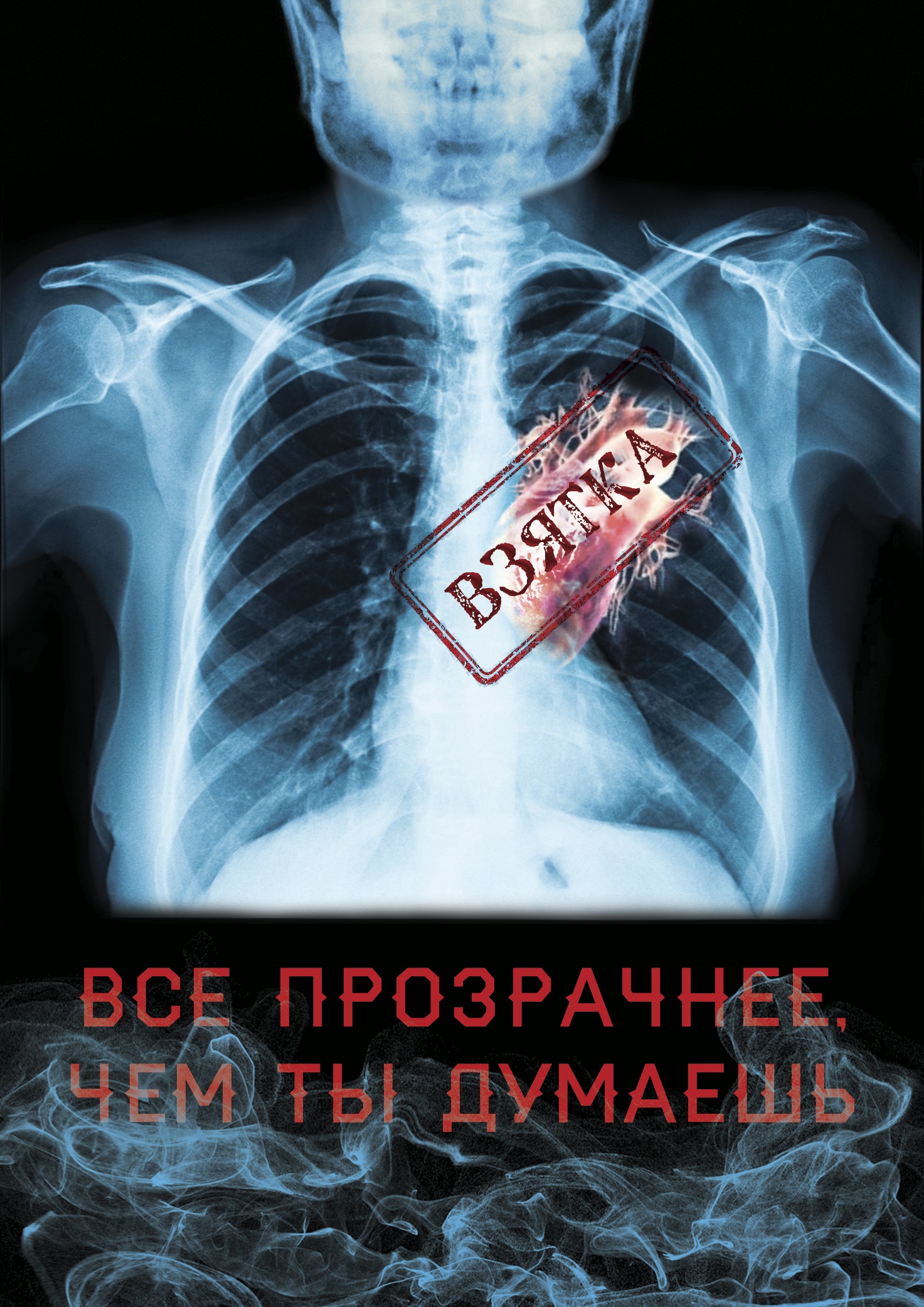 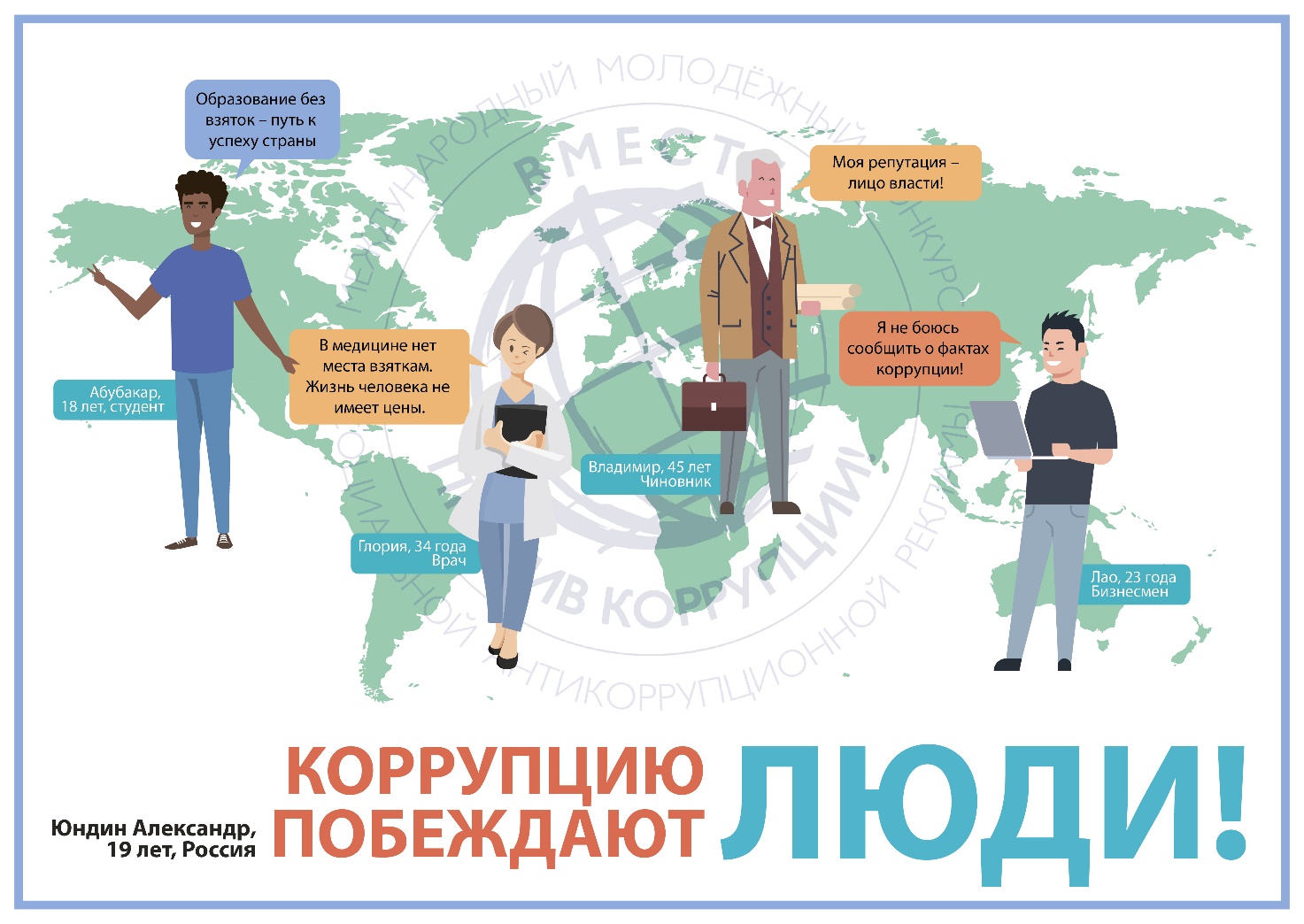 